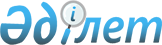 О внесении изменений в решение 21 сессии Темиртауского городского маслихата от 25 декабря 2017 года № 21/4 "О городском бюджете на 2018-2020 годы"Решение Темиртауского городского маслихата Карагандинской области от 29 ноября 2018 года № 32/4. Зарегистрировано Департаментом юстиции Карагандинской области 5 декабря 2018 года № 5023
      В соответствии с Бюджетным кодексом Республики Казахстан от 4 декабря 2008 года, Законом Республики Казахстан от 23 января 2001 года "О местном государственном управлении и самоуправлении в Республике Казахстан", решением XIX сессии Карагандинского областного маслихата от 15 ноября 2018 года № 350 "О внесении изменений в решение XIII сессии Карагандинского областного маслихата от 12 декабря 2017 года № 258 "Об областном бюджете на 2018-2020 годы", городской маслихат РЕШИЛ:
      1. Внести в решение 21 сессии Темиртауского городского маслихата от 25 декабря 2017 года № 21/4 "О городском бюджете на 2018-2020 годы" (зарегистрировано в Реестре государственной регистрации нормативных правовых актов за № 4523, опубликовано в газете "Семья" от 8 января 2018 года № 1, опубликовано в Эталонном контрольном банке нормативных правовых актов Республики Казахстан в электронном виде 10 января 2018 года), следующие изменения:
      1) пункт 1 изложить в следующей редакции:
      "1. Утвердить бюджет города на 2018-2020 годы согласно приложениям 1, 2 и 3 соответственно, в том числе на 2018 год в следующих объемах:
      1) доходы – 15 057 209 тысяч тенге, в том числе по:
      налоговым поступлениям – 11 712 663 тысяч тенге;
      неналоговым поступлениям – 35 660 тысяч тенге;
      поступлениям от продажи основного капитала – 100 545 тысяч тенге;
      поступлениям трансфертов – 3 208 341 тысяч тенге;
      2) затраты – 15 900 178 тысяч тенге;
      3) чистое бюджетное кредитование – 0 тысяч тенге, в том числе:
      бюджетные кредиты - 0 тысяч тенге;
      погашение бюджетных кредитов - 0 тысяч тенге;
      4) сальдо по операциям с финансовыми активами – 0 тысяч тенге, в том числе:
      приобретение финансовых активов - 0 тысяч тенге;
      поступления от продажи финансовых активов государства – 0 тысяч тенге;
      5) дефицит (профицит) бюджета – минус 842 969 тысяч тенге;
      6) финансирование дефицита (использование профицита) бюджета – 842 969 тысяч тенге в том числе:
      используемые остатки бюджетных средств - 684 633 тысяч тенге.";
      2) пункт 4 изложить в следующей редакции:
      "4. В составе расходов городского бюджета предусмотрены средства на оказание жилищной помощи населению – 1 015 тысяч тенге.";
      3) пункт 5 изложить в следующей редакции:
      "5. Предусмотреть в составе расходов городского бюджета на 2018 год по программе "Социальная помощь отдельным категориям нуждающихся граждан по решениям местных представительных органов" - 100 582 тысяч тенге, в том числе: 
      1) на оказание единовременной социальной помощи в рамках проведения мероприятий, посвященных семьдесят третьей годовщине празднования Дня Победы в Великой Отечественной войне – 27 040 тысяч тенге; 
      2) на оказание единовременной социальной помощи ко Дню Конституции Республики Казахстан – 19 326 тысяч тенге;
      3) на оказание единовременной социальной помощи ко Дню Первого Президента Республики Казахстан – 23 556 тысяч тенге;
      4) на оказание социальной помощи при наступлении трудной жизненной ситуации – 10 059 тысяч тенге;
      5) на оказание материальной помощи на удорожание продуктов питания – 20 601 тысяч тенге.";
      4) пункт 7 изложить в следующей редакции:
      "7. Утвердить резерв местного исполнительного органа города Темиртау на 2018 год в сумме 74 958 тысяч тенге.";
      5) пункт 8 изложить в следующей редакции:
      "8. Учесть, что в составе расходов городского бюджета на 2018 год предусмотрены целевые текущие трансферты из нижестоящего бюджета на компенсацию потерь вышестоящего бюджета в связи с изменением законодательства в сумме 560 575 тысяч тенге.";
      6) приложения 1, 4 к указанному решению изложить в новой редакции согласно приложениям 1, 2 к настоящему решению.
      2. Настоящее решение вводится в действие с 1 января 2018 года. Городской бюджет на 2018 год Целевые трансферты, выделенные из вышестоящих бюджетов городу Темиртау на 2018 год Целевые трансферты из городского бюджета на компенсацию потерь вышестоящего бюджета на 2018 год
					© 2012. РГП на ПХВ «Институт законодательства и правовой информации Республики Казахстан» Министерства юстиции Республики Казахстан
				
      Председатель сессии,
секретарь маслихата

А. Ломакин
Приложение 1
к решению 32 сессии Темиртауского
городского маслихата
от "29" ноября 2018 года № 32/4Приложение 1
к решению 21 сессии Темиртауского
городского маслихата
от "25" декабря 2017 года № 21/4
Категория
Категория
Категория
Категория
Сумма (тысяч тенге)
Класс
Класс
Класс
Сумма (тысяч тенге)
Подкласс
Подкласс
Сумма (тысяч тенге)
Наименование
Сумма (тысяч тенге)
1
2
3
4
5
I. Доходы
15057209
1
Налоговые поступления
11712663
01
Подоходный налог 
5420051
2
Индивидуальный подоходный налог 
5420051
03
Социальный налог
3301554
1
Социальный налог
3301554
04
Hалоги на собственность
2558584
1
Hалоги на имущество
1411219
3
Земельный налог
674778
4
Hалог на транспортные средства
472537
5
Единый земельный налог
50
05
Внутренние налоги на товары, работы и услуги
353439
2
Акцизы
13869
3
Поступления за использование природных и других ресурсов
184318
4
Сборы за ведение предпринимательской и профессиональной деятельности
144943
5
Налог на игорный бизнес 
10309
07
Прочие налоги
18
1
Прочие налоги
18
08
Обязательные платежи, взимаемые за совершение юридически значимых действий и (или) выдачу документов уполномоченными на то государственными органами или должностными лицами
79017
1
Государственная пошлина
79017
2
Неналоговые поступления
35660
01
Доходы от государственной собственности 
28502
5
Доходы от аренды имущества, находящегося в государственной собственности
28271
7
Вознаграждения по кредитам, выданным из государственного бюджета 
231
Категория
Категория
Категория
Категория
Сумма (тысяч тенге)
Класс
Класс
Класс
Сумма (тысяч тенге)
Подкласс
Подкласс
Сумма (тысяч тенге)
Наименование
Сумма (тысяч тенге)
1
2
3
4
5
04
Штрафы, пени, санкции, взыскания, налагаемые государственными учреждениями, финансируемыми из государственного бюджета, а также содержащимися и финансируемыми из бюджета (сметы расходов) Национального Банка Республики Казахстан
44
1
Штрафы, пени, санкции, взыскания, налагаемые государственными учреждениями, финансируемыми из государственного бюджета, а также содержащимися и финансируемыми из бюджета (сметы расходов) Национального Банка Республики Казахстан
44
06
Прочие неналоговые поступления
7114
1
Прочие неналоговые поступления
7114
3
Поступления от продажи основного капитала 
100545
01
Продажа государственного имущества, закрепленного за государственными учреждениями
12784
1
Продажа государственного имущества, закрепленного за государственными учреждениями
12784
03
Продажа земли и нематериальных активов
87761
1
Продажа земли 
75099
2
Продажа нематериальных активов
12662
4
Поступления трансфертов
3208341
02
Трансферты из вышестоящих органов государственного управления
3208341
2
Трансферты из областного бюджета
3208341
Функциональная группа
Функциональная группа
Функциональная группа
Функциональная группа
Функциональная группа
Сумма (тысяч тенге)
Функциональная подгруппа
Функциональная подгруппа
Функциональная подгруппа
Функциональная подгруппа
Сумма (тысяч тенге)
Администратор бюджетных программ
Администратор бюджетных программ
Администратор бюджетных программ
Сумма (тысяч тенге)
Программа
Программа
Сумма (тысяч тенге)
Наименование
Сумма (тысяч тенге)
1
2
3
4
5
6
II. Затраты 
15900178
01
Государственные услуги общего характера
777740
1
Представительные, исполнительные и другие органы, выполняющие общие функции государственного управления
223727
112
Аппарат маслихата района (города областного значения)
30437
001
Услуги по обеспечению деятельности маслихата района (города областного значения)
30437
122
Аппарат акима района (города областного значения)
193290
001
Услуги по обеспечению деятельности акима района (города областного значения)
151998
003
Капитальные расходы государственного органа 
41292
2
Финансовая деятельность
34278
489
Отдел государственных активов и закупок района (города областного значения)
34278
001
Услуги по реализации государственной политики в области управления государственных активов и закупок на местном уровне
18141
004
Проведенние оценки имущества в целях налогооблажения 
7226
005
Приватизация, управление коммунальным имуществом, постприватизационная деятельность и регулирование споров, связанных с этим 
4080
113
Целевые текущие трансферты из местных бюджетов
4831
9
Прочие государственные услуги общего характера
519735
454
Отдел предпринимательства и сельского хозяйства района (города областного значения)
35803
001
Услуги по реализации государственной политики на местном уровне в области развития предпринимательства и сельского хозяйства 
34427
007
Капитальные расходы государственного органа 
1376
459
Отдел экономики и финансов района (города областного значения)
46410
001
Услуги по реализации государственной политики в области формирования и развития экономической политики, государственного планирования, исполнения бюджета и управления коммунальной собственностью района (города областного значения)
46410
483
Отдел жилищно-коммунального хозяйства, пассажирского транспорта, автомобильных дорог, строительства и жилищной инспекции района (города областного значения)
243843
001
Услуги по реализации государственной политики на местном уровне в области жилищно-коммунального хозяйства, пассажирского транспорта, автомобильных дорог, строительства и жилищной инспекции 
219729
Функциональная группа
Функциональная группа
Функциональная группа
Функциональная группа
Функциональная группа
Сумма (тысяч тенге)
Функциональная подгруппа
Функциональная подгруппа
Функциональная подгруппа
Функциональная подгруппа
Сумма (тысяч тенге)
Администратор бюджетных программ
Администратор бюджетных программ
Администратор бюджетных программ
Сумма (тысяч тенге)
Программа
Программа
Сумма (тысяч тенге)
Наименование
Сумма (тысяч тенге)
1
2
3
4
5
6
003
Капитальные расходы государственного органа 
2072
045
Развитие объектов государственных органов
7167
113
Целевые текущие трансферты из местных бюджетов
14875
486
Отдел земельных отношений, архитектуры и градостроительства района (города областного значения)
193679
001
Услуги по реализации государственной политики в области регулирования земельных отношений, архитектуры и градостроительства на местном уровне
192298
003
Капитальные расходы государственного органа 
1381
02
Оборона
46958
1
Военные нужды
41634
122
Аппарат акима района (города областного значения)
41634
005
Мероприятия в рамках исполнения всеобщей воинской обязанности
41634
2
Организация работы по чрезвычайным ситуациям
5324
122
Аппарат акима района (города областного значения)
5324
006
Предупреждение и ликвидация чрезвычайных ситуаций масштаба района (города областного значения)
4971
007
Мероприятия по профилактике и тушению степных пожаров районного (городского) масштаба, а также пожаров в населенных пунктах, в которых не созданы органы государственной противопожарной службы 
353
03
Общественный порядок, безопасность, правовая, судебная, уголовно-исполнительная деятельность
110719
9
Прочие услуги в области общественного порядка и безопасности
110719
483
Отдел жилищно-коммунального хозяйства, пассажирского транспорта, автомобильных дорог, строительства и жилищной инспекции района (города областного значения)
110719
048
Обеспечение безопасности дорожного движения в населенных пунктах
110719
04
Образование
8626507
1
Дошкольное воспитание и обучение
1687471
464
Отдел образования района (города областного значения)
1687471
040
Реализация государственного образовательного заказа в дошкольных организациях образования
1687471
2
Начальное, основное среднее и общее среднее образование
5621212
464
Отдел образования района (города областного значения)
4383522
003
Общеобразовательное обучение
4100807
006
Дополнительное образование для детей
282715
Функциональная группа
Функциональная группа
Функциональная группа
Функциональная группа
Функциональная группа
Сумма (тысяч тенге)
Функциональная подгруппа
Функциональная подгруппа
Функциональная подгруппа
Функциональная подгруппа
Сумма (тысяч тенге)
Администратор бюджетных программ
Администратор бюджетных программ
Администратор бюджетных программ
Сумма (тысяч тенге)
Программа
Программа
Сумма (тысяч тенге)
Наименование
Сумма (тысяч тенге)
1
2
3
4
5
6
483
Отдел жилищно-коммунального хозяйства, пассажирского транспорта, автомобильных дорог, строительства и жилищной инспекции района (города областного значения)
1237690
033
Строительство и реконструкция объектов начального, основного среднего и общего среднего образования
1237690
4
Техническое и профессиональное, послесреднее образование 
28493
464
Отдел образования района (города областного значения)
28493
018
Организация профессионального обучения 
28493
9
Прочие услуги в области образования
1289331
464
Отдел образования района (города областного значения)
1289331
001
Услуги по реализации государственной политики на местном уровне в области образования
60939
005
Приобретение и доставка учебников, учебно-методических комплексов для государственных учреждений образования района (города областного значения)
324148
012
Капитальные расходы государственного органа 
1138
015
Ежемесячные выплаты денежных средств опекунам (попечителям) на содержание ребенка-сироты (детей-сирот), и ребенка (детей), оставшегося без попечения родителей
96097
022
Выплата единовременных денежных средств казахстанским гражданам, усыновившим (удочерившим) ребенка (детей)-сироту и ребенка (детей), оставшегося без попечения родителей 
904
067
Капитальные расходы подведомственных государственных учреждений и организаций
793358
068
Обеспечение повышения компьютерной грамотности населения
12747
06
Социальная помощь и социальное обеспечение
857998
1
Социальное обеспечение
66786
451
Отдел занятости и социальных программ района (города областного значения)
49844
005
Государственная адресная социальная помощь
49844
464
Отдел образования района (города областного значения)
16942
030
Содержание ребенка (детей), переданного патронатным воспитателям
16942
2
Социальная помощь 
672291
451
Отдел занятости и социальных программ района (города областного значения)
672291
002
Программа занятости
221561
006
Оказание жилищной помощи 
1015
Функциональная группа
Функциональная группа
Функциональная группа
Функциональная группа
Функциональная группа
Сумма (тысяч тенге)
Функциональная подгруппа
Функциональная подгруппа
Функциональная подгруппа
Функциональная подгруппа
Сумма (тысяч тенге)
Администратор бюджетных программ
Администратор бюджетных программ
Администратор бюджетных программ
Сумма (тысяч тенге)
Программа
Программа
Сумма (тысяч тенге)
Наименование
Сумма (тысяч тенге)
1
2
3
4
5
6
007
Социальная помощь отдельным категориям нуждающихся граждан по решениям местных представительных органов
100582
010
Материальное обеспечение детей-инвалидов, воспитывающихся и обучающихся на дому
888
013
Социальная адаптация лиц, не имеющих определенного местожительства
54651
014
Оказание социальной помощи нуждающимся гражданам на дому
76228
017
Обеспечение нуждающихся инвалидов обязательными гигиеническими средствами и предоставление услуг специалистами жестового языка, индивидуальными помощниками в соответствии с индивидуальной программой реабилитации инвалида
173670
023
Обеспечение деятельности центров занятости населения 
43696
9
Прочие услуги в области социальной помощи и социального обеспечения
118921
451
Отдел занятости и социальных программ района (города областного значения)
118921
001
Услуги по реализации государственной политики на местном уровне в области обеспечения занятости и реализации социальных программ для населения
40168
011
Оплата услуг по зачислению, выплате и доставке пособий и других социальных выплат
936
021
Капитальные расходы государственного органа 
977
050
Реализация Плана мероприятий по обеспечению прав и улучшению качества жизни инвалидов в Республике Казахстан на 2012 – 2018 годы
34163
054
Размещение государственного социального заказа в неправительственных организациях
39950
067
Капитальные расходы подведомственных государственных учреждений и организаций
2727
07
Жилищно-коммунальное хозяйство
1263682
1
Жилищное хозяйство 
580806
483
Отдел жилищно-коммунального хозяйства, пассажирского транспорта, автомобильных дорог, строительства и жилищной инспекции района (города областного значения)
580806
005
Организация сохранения государственного жилищного фонда
3009
010
Проектирование, развитие и (или) обустройство инженерно-коммуникационной инфраструктуры 
61779
041
Проведение энергетического аудита многоквартирных жилых домов 
431
055
Проектирование и (или) строительство, реконструкция жилья коммунального жилищного фонда 
515587
Функциональная группа
Функциональная группа
Функциональная группа
Функциональная группа
Функциональная группа
Сумма (тысяч тенге)
Функциональная подгруппа
Функциональная подгруппа
Функциональная подгруппа
Функциональная подгруппа
Сумма (тысяч тенге)
Администратор бюджетных программ
Администратор бюджетных программ
Администратор бюджетных программ
Сумма (тысяч тенге)
Программа
Программа
Сумма (тысяч тенге)
Наименование
Сумма (тысяч тенге)
1
2
3
4
5
6
2
Коммунальное хозяйство 
59785
483
Отдел жилищно-коммунального хозяйства, пассажирского транспорта, автомобильных дорог, строительства и жилищной инспекции района (города областного значения)
59785
013
Функционирование системы водоснабжения и водоотведения 
14721
017
Развитие системы водоснабжения и водоотведения 
40587
019
Развитие благоустройства городов и населенных пунктов
4477
3
Благоустройство населенных пунктов
623091
483
Отдел жилищно-коммунального хозяйства, пассажирского транспорта, автомобильных дорог, строительства и жилищной инспекции района (города областного значения)
623091
020
Освещение улиц в населенных пунктах
357521
021
Обеспечение санитарии населенных пунктов
56716
022
Содержание мест захоронений и захоронение безродных
1974
023
Благоустройство и озеленение населенных пунктов
206880
08
Культура, спорт, туризм и информационное пространство
678682
1
Деятельность в области культуры
408956
455
Отдел культуры и развития языков района (города областного значения)
408956
003
Поддержка культурно-досуговой работы
408956
2
Спорт
50713
465
Отдел физической культуры и спорта района (города областного значения)
50713
001
Услуги по реализации государственной политики на местном уровне в сфере физической культуры и спорта
19056
006
Проведение спортивных соревнований на районном (города областного значения) уровне
16376
007
Подготовка и участие членов сборных команд района (города областного значения) по различным видам спорта на областных спортивных соревнованиях
15281
3
Информационное пространство
137983
455
Отдел культуры и развития языков района (города областного значения)
125234
006
Функционирование районных (городских) библиотек
104404
007
Развитие государственного языка и других языков народа Казахстана
20830
456
Отдел внутренней политики района (города областного значения)
12749
002
Услуги по проведению государственной информационной политики
12749
Функциональная группа
Функциональная группа
Функциональная группа
Функциональная группа
Функциональная группа
Сумма (тысяч тенге)
Функциональная подгруппа
Функциональная подгруппа
Функциональная подгруппа
Функциональная подгруппа
Сумма (тысяч тенге)
Администратор бюджетных программ
Администратор бюджетных программ
Администратор бюджетных программ
Сумма (тысяч тенге)
Программа
Программа
Сумма (тысяч тенге)
Наименование
Сумма (тысяч тенге)
1
2
3
4
5
6
9
Прочие услуги по организации культуры, спорта, туризма и информационного пространства
81030
455
Отдел культуры и развития языков района (города областного значения)
20170
001
Услуги по реализации государственной политики на местном уровне в области развития языков и культуры
12566
032
Капитальные расходы подведомственных государственных учреждений и организаций
7604
456
Отдел внутренней политики района (города областного значения)
60860
001
Услуги по реализации государственной политики на местном уровне в области информации, укрепления государственности и формирования социального оптимизма граждан 
32906
003
Реализация мероприятий в сфере молодежной политики
27316
006
Капитальные расходы государственного органа 
638
09
Топливно-энергетический комплекс и недропользование
8252
1
Топливо и энергетика
8252
483
Отдел жилищно-коммунального хозяйства, пассажирского транспорта, автомобильных дорог, строительства и жилищной инспекции района (города областного значения)
8252
024
Развитие теплоэнергетической системы
8252
10
Сельское, водное, лесное, рыбное хозяйство, особо охраняемые природные территории, охрана окружающей среды и животного мира, земельные отношения
49875
1
Сельское хозяйство
23875
473
Отдел ветеринарии района (города областного значения)
23875
001
Услуги по реализации государственной политики на местном уровне в сфере ветеринарии
16624
005
Обеспечение функционирования скотомогильников (биотермических ям)
229
007
Организация отлова и уничтожения бродячих собак и кошек
2728
009
Проведение ветеринарных мероприятий по энзоотическим болезням животных 
13
010
Проведение мероприятий по идентификации сельскохозяйственных животных 
544
011
Проведение противоэпизоотических мероприятий
3737
047
Возмещение владельцам стоимости обезвреженных (обеззараженных) и переработанных без изъятия животных, продукции и сырья животного происхождения, представляющих опасность для здоровья животных и человека
0
6
Земельные отношения 
26000
Функциональная группа
Функциональная группа
Функциональная группа
Функциональная группа
Функциональная группа
Сумма (тысяч тенге)
Функциональная подгруппа
Функциональная подгруппа
Функциональная подгруппа
Функциональная подгруппа
Сумма (тысяч тенге)
Администратор бюджетных программ
Администратор бюджетных программ
Администратор бюджетных программ
Сумма (тысяч тенге)
Программа
Программа
Сумма (тысяч тенге)
Наименование
Сумма (тысяч тенге)
1
2
3
4
5
6
486
Отдел земельных отношений, архитектуры и градостроительства района (города областного значения)
26000
006
Земельно-хозяйственное устройство населенных пунктов
26000
11
Промышленность, архитектурная, градостроительная и строительная деятельность
3700
2
Архитектурная, градостроительная и строительная деятельность
3700
486
Отдел земельных отношений, архитектуры и градостроительства района (города областного значения)
3700
004
Разработка схем градостроительного развития территории района и генеральных планов населенных пунктов
3700
12
Транспорт и коммуникации
2645364
1
Автомобильный транспорт
2640135
483
Отдел жилищно-коммунального хозяйства, пассажирского транспорта, автомобильных дорог, строительства и жилищной инспекции района (города областного значения)
2640135
026
Обеспечение функционирования автомобильных дорог
660585
027
Развитие транспортной инфраструктуры
0
028
Капитальный и средний ремонт автомобильных дорог районного значения и улиц населенных пунктов
1979550
9
Прочие услуги в сфере транспорта и коммуникаций 
5229
483
Отдел жилищно-коммунального хозяйства, пассажирского транспорта, автомобильных дорог, строительства и жилищной инспекции района (города областного значения)
5229
030
Субсидирование пассажирских перевозок по социально значимым городским (сельским), пригородным и внутрирайонным сообщениям 
5229
13
Прочие
74958
9
Прочие
74958
459
Отдел экономики и финансов района (города областного значения)
74958
012
Резерв местного исполнительного органа района (города областного значения) 
74958
14
Обслуживание долга
231
1
Обслуживание долга
231
459
Отдел экономики и финансов района (города областного значения)
231
021
Обслуживание долга местных исполнительных органов по выплате вознаграждений и иных платежей по займам из областного бюджета
231
15
Трансферты
755512
1
Трансферты
755512
Функциональная группа
Функциональная группа
Функциональная группа
Функциональная группа
Функциональная группа
Функциональная группа
Сумма (тысяч тенге)
Функциональная подгруппа
Функциональная подгруппа
Функциональная подгруппа
Функциональная подгруппа
Функциональная подгруппа
Сумма (тысяч тенге)
Администратор бюджетных программ
Администратор бюджетных программ
Администратор бюджетных программ
Программа
Программа
Наименование
1
2
3
4
5
6
6
6
459
Отдел экономики и финансов района (города областного значения)
755512
755512
755512
006
Возврат неиспользованных (недоиспользованных) целевых трансфертов
2230
2230
2230
024
Целевые текущие трансферты из нижестоящего бюджета на компенсацию потерь вышестоящего бюджета в связи с изменением законодательства 
560575
560575
560575
038
Субвенции
192706
192706
192706
054
 Возврат сумм неиспользованных (недоиспользованных) целевых трансфертов, выделенных из республиканского бюджета за счет целевого трансферта из Национального фонда Республики Казахстан
1
1
1
III. Чистое бюджетное кредитование
0 
0 
0 
Функциональная группа
Функциональная группа
Функциональная группа
Функциональная группа
Функциональная группа
Сумма (тысяч тенге)
Функциональная подгруппа
Функциональная подгруппа
Функциональная подгруппа
Функциональная подгруппа
Сумма (тысяч тенге)
Администратор бюджетных программ
Администратор бюджетных программ
Администратор бюджетных программ
Сумма (тысяч тенге)
Программа
Программа
Сумма (тысяч тенге)
Наименование
Сумма (тысяч тенге)
1
2
3
4
5
6
Бюджетные кредиты
0
Погашение бюджетных кредитов
0
Функциональная группа
Функциональная группа
Функциональная группа
Функциональная группа
Функциональная группа
Сумма (тысяч тенге)
Функциональная подгруппа
Функциональная подгруппа
Функциональная подгруппа
Функциональная подгруппа
Сумма (тысяч тенге)
Администратор бюджетных программ
Администратор бюджетных программ
Администратор бюджетных программ
Сумма (тысяч тенге)
Программа
Программа
Сумма (тысяч тенге)
Наименование
Сумма (тысяч тенге)
1
2
3
4
5
6
IV.Сальдо по операциям с финансовыми активами
0
Приобретение финансовых активов
0
Категория
Категория
Категория
Категория
Сумма (тысяч тенге)
Класс
Класс
Класс
Сумма (тысяч тенге)
Подкласс
Подкласс
Сумма (тысяч тенге)
Наименование
Сумма (тысяч тенге)
1
2
3
4
5
6
Поступления от продажи финансовых активов государства
0
01
Поступления от продажи финансовых активов государства
0
1
Поступления от продажи финансовых активов внутри страны
0
Категория
Категория
Категория
Категория
Сумма (тысяч тенге)
Класс
Класс
Класс
Сумма (тысяч тенге)
Подкласс
Подкласс
Сумма (тысяч тенге)
Наименование
1
2
3
4
5
V. Дефицит (профицит) бюджета 
-842969
VI. Финансирование дефицита (использование профицита) бюджета 
842969
Категория
Категория
Категория
Категория
Сумма (тысяч тенге)
Класс
Класс
Класс
Сумма (тысяч тенге)
Подкласс
Подкласс
Наименование
1
2
3
4
5
8
Используемые остатки бюджетных средств
684633Приложение 2
к решению 32 сессии Темиртауского
городского маслихата
от "29" ноября 2018 года № 32/4Приложение 4
к решению 21 сессии Темиртауского
городского маслихата
от "25" декабря 2017 года № 21/4
№
Наименование
Сумма (тысяч тенге)
1
2
3
Итого
1997398
Текущие 
1146434
из республиканского бюджета
331572
1
На доплату учителям, прошедшим стажировку по языковым курсам и на доплату учителям за замещение на период обучения основного сотрудника, всего, в том числе:
9128
доплата учителям, прошедшим стажировку по языковым курсам
8725
доплата учителям за замещение на период обучения основного сотрудника
403
2
На доплату за квалификацию педагогического мастерства учителям, прошедшим национальный квалификационный тест и реализующим образовательные программы начального, основного и общего среднего образования
24727
3
На доплату учителям организаций образования, реализующим учебные программы начального, основного и общего среднего образования по обновленному содержанию образования, и возмещение сумм, выплаченных по данному направлению расходов за счет средств местного бюджета
201744
4
Оказание адресной социальной помощи нового формата 
32145
5
На внедрение консультантов по социальной работе и ассистентов в центрах занятости населения 
4216
6
На реализацию мероприятий, направленных на развитие рынка труда, в рамках Программы развития продуктивной занятости и массового предпринимательства, всего, в том числе:
24053
на частичное субсидирование заработной платы
8776
на молодежную практику
14796
№
Наименование
Сумма (тысяч тенге)
1
2
3
на предоставление государственных грантов на реализацию новых бизнес идей
481
7
На реализацию Плана мероприятий по обеспечению прав и улучшению качества жизни инвалидов в Республике Казахстан на 2012 – 2018 годы, всего, в том числе:
34163
оказание услуг специалиста жестового языка
4834
увеличение норм обеспечения инвалидов обязательными гигиеническими средствами
19929
расширение перечня технических вспомогательных (компенсаторных) средств
9400
8
Субсидирование затрат работодателя для трудоустройства инвалидов (на создание специальных рабочих мест для инвалидов) 
1396
из областного бюджета
814862
9
На создание цифровой образовательной инфраструктуры
57655
10
На укрепление материально-технической базы и проведение ремонтов объектов образования, всего, в том числе:
88976 
ремонт объектов образования
82569
на открытие кабинетов интеллектуальных игр 
6407
11
На установку программы автоматизированного мониторинга интернет сайтов 
720
12
На проведение ремонтных работ автомобильных дорог районного значения (улиц города) и улиц населенных пунктов 
550000
13
На краткосрочное профессиональное обучение рабочих кадров по востребованным на рынке труда профессиям и навыкам, в рамках Программы развития продуктивной занятости и массового предпринимательства, всего, в том числе:
117067
краткосрочное профессиональное обучение рабочих кадров по востребованным на рынке труда профессиям и навыкам, в рамках Программы развития продуктивной занятости и массового предпринимательства
116480
аутсорсинг услуг частным агентствам занятости населения в рамках Программы развития продуктивной занятости и массового предпринимательства
587
14
На внедрение привлекательной системы оплаты труда в центрах занятости населения
0
15
На возмещение владельцам стоимости на проведение санитарного убоя, больных сельскохозяйственных животных, особо опасными инфекционными заболеваниями и оказание услуг по вакцинации, транспортировке и хранению ветеринарных препаратов, всего, в том числе:
13
№
Наименование
Сумма (тысяч тенге)
1
2
3
на возмещение владельцам стоимости на проведение санитарного убоя, больных сельскохозяйственных животных, особо опасными инфекционными заболеваниями
0
оказание услуг по вакцинации, транспортировке и хранению ветеринарных препаратов
13
16
На проведение энергетического аудита многоквартирных жилых домов
431
На развитие 
850964
17
На строительство школы на 600 мест в городе Темиртау, всего, в том числе:
850964
из республиканского бюджета 
735867
из областного бюджета
115097
№
Наименование
Сумма (тысяч тенге)
 1 
 2 
3
 1 
Целевые трансферты из городского бюджета на компенсацию потерь вышестоящего бюджета, всего, в том числе: 
560575
перенос срока ввода обязательных пенсионных взносов работодателя с 2018 года на 2020 год
483746
уменьшение ставок по отчислениям работодателей на обязательное социальное медицинское страхование 
76829